CFP Part 5: SUBMISSION FORMS ANNEX 1 :  Application Form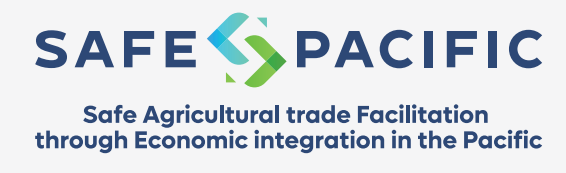 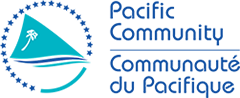 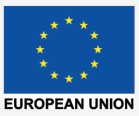 SAFE Pacific ProjectThe project looks to contribute to increasing exports from the 15 participating Pacific Island States through interregional, intraregional, and international trade.  Applications from enterprises registered in the following countries will be accepted: Cook Islands, Federated States of Micronesia, Fiji, Kiribati, Nauru, Niue, Palau, Papua New Guinea, Marshall Islands, Samoa, Solomon Islands, Timor Leste, Tonga, Tuvalu, and Vanuatu.Applicants are required to complete the application form in totality.By completing this proposal, you understand and agree to the way in which SPC and its partners and third-party service providers collect and manage your personal information. Information provided in this form may be used for purposes of research on a de-identified basis. For further information on SPC’s Privacy Policy and SPC’s Guidelines for handling personal information of bidders and grant applicants go to https://www.spc.int/grants.SECTION 1: BUSINESS DETAILSPlease indicate which commodity/commodities, industry/industries your enterprise is engaged in.   ☐ Coconut                  ☐ Coffee 		☐ Kava       	  ☐ Turmeric                            Please indicate the grant category applied for:       ☐Micro                             ☐Small                                     ☐Medium Pacific ACP CountryIndicate the Pacific ACP country/countries where the applicant is legally registered. Registered Name of Applicant:Trading Name of the Applicant: (if different from above)Please provide a valid copy of the Applicant’s business registration certificate and business license (refer to section 4.1 - if a business license cannot be provided, please justify reasons in the ‘Other comments’ below)Other comments Annual Turnover & Currency, and Employee numbersAuthorised persons contact detailsApplicant ProfileApplicant AddressIndependent Certification: Please list any third-party certification the business holds (e.g., organics, ISO 22000, HACCP etc.)Please list any certifications that the enterprise is currently processingSECTION 2: Evaluation CriteriaCriteria 1: Relevance to SAFE and LRD objectives (20%) (Refer to Section 3.3)Objective of the proposal and outputs/target to be achieved (1 page max)The proposal is aligned with SAFE’s objectives (refer to 3.3). Preference will be granted to export value chains directed to the EU. Please support this section with a business plan if available.Description of main activities to be implemented with this proposal (3 pages max)Clear identification of the proposed activities, implementation schedules, and how these actions contribute to achieving not only the outputs/targets and objectives of the project but of the business as well.Criteria 2: Capacity of the enterprise to implement the proposal (20%)Organisation and management (1/2-page max)Clear description of the key personnel involved in the day-to-day operation of the business, including their experience and area/s of expertise, and any gaps that may exist in your current organisational structure.Provide a brief description of your business and products including the businesses’ ability to implement your proposal (2 pages max)Applicants must demonstrate that sound managerial and financial capability/systems are in place. The applicant is able to implement the proposed activities and demonstrate commercial viability of its proposed plans within 3-5 years. Furthermore, elaborate on the mitigation of associated risks both, internally and externally to the business. Criteria 3: Business relationships and current export business challenges, including regional value chains (20%)Please elaborate on the segment of the value chain your business operates in and the key factors that contribute to your business’s ability to increase exports (1 page max)This may include the role other actors or players have in the value chain and which your business is dependent on e.g., suppliers, service providers, farmers etc., also include your business’s challenges to increasing exports, e.g., policy, regulation, access to finance, raw material supply, certification, product development, market access etc.?  Regional value chains and trade (1 page max)Clear outline on the businesses plans with regards to regional markets, inter and intra-regional trade. Criteria 4: Social impact, social inclusion, and gender equity (15%)Involvement and Social Impact (2 pages max)Explain in detail how your enter30prise contributes to improving food security, increased knowledge (crop production, certification, and standards etc.), income, gender equality, and opportunities for women and youth?Criteria 5: Environmental Impact (15%)a.	Environmental practices including, emissions reduction and energy saving technology (1 page max) Please describe in detail how your business supports primary production systems to reduce environmental impacts. What mitigation strategies has your business put in place to minimize harmful impacts to the environment including supportive/innovative measures to protect the environment (e.g., CO2 reduction, circular economy, reforestation, etc.). Applicants must ensure efficient use of resources (such as water, energy, and land), adapt to, or build resilience against climate change through awareness building, and innovative services, and products.Criteria 6: Effectiveness of the proposed budget (10%)How necessary are the expenditures for the proposed project? How does this translate to the best value for the money to be spent?Please indicate in detail how your business plans to meet the 30% contribution requirements for any proposed support.   For financial contributions, please indicate the source of the funding.  For non-financial contributions, please indicate the contribution, the value of the contribution, and how you have arrived at the value for the contribution.   Please note that you can propose a financial or a non-financial contribution or a combination of both.  To give your proposal the best chance of success, we encourage you to propose up to 3 different specific types of financial and/or non-financial contribution, and to make the order in which you would like each proposed contribution considered by SPC clear. i. Financial Contributionii. Non-financial Contribution* Please fill in Annex 2 “Budget Form” containing budget for the proposed activities. Provide necessary documents such as quotations to support your budget and to evidence your financial and/or non-financial contribution.SECTION 3:	 SUPPORT REQUESTED AND CONTRIBUTION:Description of support requested: Please indicate the kind(s) of assistance or support requested from the SAFE Pacific Project:☐Certification☐Product development☐Market intelligence☐Participation at trade shows☐Business to business meetings☐Technical support in crop production☐Business mentoring☐Training and workshops ☐Export related infrastructure ☐EquipmentSECTION 4: DECLARATION I hereby certify that I have the authority to submit this proposal on behalf of the applicant and I certify that the above and attached information is true and accurate..............................................Signature of CEO/ Managing Director/General Manager/ManagerDate: ....................................ChecklistCFP ANNEX 2:  Budget FormCFP ANNEX 3:  Social and Environmental Responsibility (SER) Screening QuestionnaireCFP ANNEX 4:  Project Risk Identification FormCFP ANNEX 5:  Applicant DeclarationThe applicant, represented by the undersigned, being the authorised signatory of the applicant, in the context of the present call for grant proposals,  hereby declares that:The applicant is eligible in accordance with the criteria set out in the Guidelines for Applicants (Part 1, Part 2, Part 3 and Part 4);The applicant has sufficient financial capacity to carry out the proposed action or work programme;The applicant certifies the legal status of the applicant and of its partners , if any, as reported in the application;The applicant is directly responsible for the preparation, management and implementation of the action with the co‐applicant(s), if any, and is not acting as an intermediary;The applicant (and any co‐applicant/s) is not, or are not, in any of the following situations that will exclude them from participating in any SPC grant process or award:They are bankrupt or being wound up, are having their affairs administered by the courts, have entered into an arrangement with creditors, have suspended business activities, are the subject of proceedings concerning those matters, or are in any analogous situation arising from a similar procedure provided for in national legislation or regulations;They have been convicted of an offence concerning their professional conduct by a judgment which has the force of res judicata;They have been guilty of grave professional misconduct proven by any means which the applicant cannot justify;They have not fulfilled obligations relating to the payment of social security contributions or the payment of taxes in accordance with the legal provisions of the country in which they are established, or with those of the country of the applicant, or those of the country where the grant is to be performed;They have been the subject of a judgment which has the force of res judicata for fraud, corruption, involvement in a criminal organisation or any other illegal activity.It is recognised and accepted that if the applicant and/or co‐applicant(s) (if any) participate notwithstanding being in any of these situations, they may be excluded from the grant process or any future SPC processes.CFP ANNEX 6:  Conflict of Interest DeclarationINSTRUCTIONS TO APPLICANTSWhat is a conflict of interest?A conflict of interest may arise from economic or commercial interests, political, trade union or national affinities, family, cultural or sentimental ties, or any other type of relationship or common interest between the applicant and any person connected with SPC (SPC staff member, consultant or any other expert or collaborator mandated by SPC).Always declare a conflict The existence of a potential or apparent conflict of interest does not necessarily prevent the applicant from taking part in a grant process. However, the declaration of the existence of such a conflict by the persons involved is essential and allows SPC to take appropriate measures to mitigate it and prevent the associated risks.Applicants are therefore invited to declare any situation, fact or link which, to their knowledge, could generate a real, potential or apparent conflict of interest.Declaration at any time Conflicts of interest may arise at any time during the grant award process or the implementation of a project (e.g. new partner in the project) or as a result of a change in personal life (e.g. marriage, inheritance, financial transaction, creation of a company). If such a relationship is found and could be perceived by a reasonable person as likely to influence a decision, a declaration of the situation is necessary. In case of doubt, a conflict situation must be declared.Declaration for any person involved A declaration must be completed for each person involved in the application process (principal representative of the applicant, possible partners, etc.).Failure Failure to declare a potential conflict of interest may result in the exclusion of the applicant from the process or the non-award of a grant.CFP DECLARATIONI, the undersigned, , acting in the name and on behalf of the organisation , declare that: In addition, I undertake to: declare, without delay, to SPC any situation that constitutes a potential conflict of interest or is likely to lead to a conflict-of-interest; not to grant, seek, obtain or accept any advantage, whether financial or in kind, to or from any person where such advantage constitutes an unfair practice or an attempt at fraud or corruption, directly or indirectly, or constitutes a gratuity or reward related to the award of the contract;to provide accurate, truthful and complete information to SPC in connection with this procurement process. I acknowledge that I and/or my organisation and/or partners who are jointly and severally applying for a grant, may be subject to sanctions, if it is established that false statements have been made or false information has been provided.☐ Cook Islands☐Federated States of   Micronesia☐ Fiji☐ Kiribati☐ Marshall Islands☐ Nauru☐ Niue☐ Palau☐ Papua New Guinea☐ Samoa☐ Solomon Islands☐ Timor Leste☐ Tonga☐ Tuvalu☐ VanuatuIn the case of consortium applications, consortium members will be required to nominate a member of the consortium to complete the application forms on behalf of the consortium. The nominated consortium member will enter their details under “Registered Name of Applicant” above and will add the names of all other consortium members below and attach any relevant supporting documentation. Sales Turnover:$                      [insert currency]Male Sales Turnover:$                      [insert currency]FemaleSales Turnover:$                      [insert currency]Other Sales Turnover:$                      [insert currency]DisadvantagedThe authorised person is the person who is authorised by the applicant to sign a Grant agreement (representative of the applicant)The authorised person is the person who is authorised by the applicant to sign a Grant agreement (representative of the applicant)The authorised person is the person who is authorised by the applicant to sign a Grant agreement (representative of the applicant)The authorised person is the person who is authorised by the applicant to sign a Grant agreement (representative of the applicant)Name: Title: Phone number:Email:Supporting documents: presentation document of the organisation, governance document, organigram, etc.Supporting documents: presentation document of the organisation, governance document, organigram, etc.Supporting documents: presentation document of the organisation, governance document, organigram, etc.Financial management Financial management Financial management Is your organisation willing and able to provide annual financial records, accounts for verification by SPC? ☐ Yes☐ NoIs your organization willing and able to provide audited annual financial reports for verification by SPC?☐ Yes☐ NoDoes your organisation have the financial management structure/system to manage the grants and assets?☐ Yes☐ NoPostal Address: Website: Phone number:Physical address: CertificateIssued byValid to (date)Certification being processedRationaleBusiness description and products:Operational management capacity:Financial management capacity:Business sustainability:Business viability:Succession planning:Risk mitigation:How does your business affect or improve food security?How does your business contribute to increased knowledge and participation?How will your business contribute to improved livelihood generation and income?How does your business address gender equality and social inclusion?What are the opportunities for women and youth?DocumentsDescriptionCheckApplication form and attachmentsCompleted application form and all required attachmentsFinancials reports (2019 – 2021 will be accepted)Micro enterprises - 1 yearFinancials reports (2019 – 2021 will be accepted)Small enterprises - 2 yearsFinancials reports (2019 – 2021 will be accepted)Medium enterprises - 3 years (audited reports mandatory)Business registrationCopy of certificate of registrationBusiness licenseCopy of business license (refer to section 4.1)Business Plan (if available)Copy of the enterprises business plan,  if available.BUDGET – GRANT APPLICATIONThe budget must be presented in your local currency. Where possible, supporting documents such as quotations to support the amount being proposed must be included. Applicants must, as part of the grant application, be able to show that they will be in a position to make a financial and/or non-financial contribution of 30% of the value of the total grant awarded.  Progress reports will be required to include both SPC and the grantee’s contribution.  BUDGET – GRANT APPLICATIONThe budget must be presented in your local currency. Where possible, supporting documents such as quotations to support the amount being proposed must be included. Applicants must, as part of the grant application, be able to show that they will be in a position to make a financial and/or non-financial contribution of 30% of the value of the total grant awarded.  Progress reports will be required to include both SPC and the grantee’s contribution.  BUDGET – GRANT APPLICATIONThe budget must be presented in your local currency. Where possible, supporting documents such as quotations to support the amount being proposed must be included. Applicants must, as part of the grant application, be able to show that they will be in a position to make a financial and/or non-financial contribution of 30% of the value of the total grant awarded.  Progress reports will be required to include both SPC and the grantee’s contribution.  BUDGET – GRANT APPLICATIONThe budget must be presented in your local currency. Where possible, supporting documents such as quotations to support the amount being proposed must be included. Applicants must, as part of the grant application, be able to show that they will be in a position to make a financial and/or non-financial contribution of 30% of the value of the total grant awarded.  Progress reports will be required to include both SPC and the grantee’s contribution.  Title of the action:Item of expenditure(A)(B)(A+B)Item of expenditureSPC Funding RequestApplicant contributionTotal CostsActivity 1 -  - Project costsActivity 1 -  - Project costsActivity 1 -  - Project costsActivity 1 -  - Project costsSub-Total Activity 1 Project costsSub-Total Activity 2 Project costsSub-Total Activity 3 Project costsGrand total of the Action (Activity 1+ 2+3)Other (open section for the applicant)For the Applicant: Name of the applicant’s representative: Title: Date: SER SCREENING QUESTIONNAIRE – GRANT APPLICATIONSER SCREENING QUESTIONNAIRE – GRANT APPLICATIONSER SCREENING QUESTIONNAIRE – GRANT APPLICATIONLabour and Working conditionsLabour and Working conditionsLabour and Working conditions1.1 Will the project present unsafe, indecent or unhealthy working conditions for stakeholders involved?☐ Yes☐ No1.2 Is there potential for the project to apply adverse discriminatory practices based on religious, racial, gender, disability or political considerations?☐ Yes☐ NoClimate changeClimate changeClimate change2.1 Could the project adversely contribute to climate change by generating greenhouse gas emissions, including through deforestation or forest degradation?☐ Yes☐ No2.2 Could the project negatively affect the resilience to climate change?☐ Yes☐ NoResource Efficiency and Pollution PreventionResource Efficiency and Pollution PreventionResource Efficiency and Pollution Prevention3.1 Will the project generate hazardous waste? Is the project likely to lead to environmental damages due to an uncontrolled management of waste?☐ Yes☐ No3.2 Is the project likely to lead to pollutants release? Are chemicals (including pesticides) likely to be used during the project?☐ Yes☐ NoHuman RightsHuman RightsHuman Rights4.1 Is the project likely to negatively impact on the human rights of the affected populations? (e.g. their rights to water, work, health, to a healthy environment, etc.)?☐ Yes☐ No4.2 Is the project likely to create less favourable treatment of, or discrimination against, any person or group? ☐ Yes☐ NoImpacts on Affected CommunitiesImpacts on Affected CommunitiesImpacts on Affected Communities5.1 Is there any risk that populations perceive they did not receive enough opportunities to raise their concerns regarding the project?☐ Yes☐ No5.2 Is there a risk that the project would create or exacerbate conflicts with or within affected populations?☐ Yes☐ No5.3 Is the project likely to increase community exposure to disease (water borne, water based, water related and vector borne diseases as well as communicable diseases)?☐ Yes☐ NoGenderGenderGender6.1 Is there a likelihood that the project would have adverse impacts on gender equality, and/or the situation of women and girls?☐ Yes☐ No6.2 Have community groups/leaders raised gender equality concerns regarding the project during the stakeholder engagement process?☐ Yes☐ No6.3 Would the project potentially limit women’s ability to access or use natural resources upon which they depend for a livelihood?☐ Yes☐ NoResettlementResettlementResettlement7.1 Could the project involve the physical relocation of people? (encompassing displacement as well as planned relocation)☐ Yes☐ NoUse of natural resourcesUse of natural resourcesUse of natural resources8.1 Could the project lead to adverse impacts on biodiversity or natural habitat?☐ Yes☐ No8.2 Is the project likely to negatively impact a protected area?☐ Yes☐ No8.3 Is the project likely to introduce invasive alien species to the project area?☐ Yes☐ No8.4 Is the project likely to restrict people’s access to natural resources and their means of livelihoods?☐ Yes☐ No8.5 Is the project likely to favour unsustainable exploitation of a renewable resource?☐ Yes☐ NoPeoples right and tenurePeoples right and tenurePeoples right and tenure9.1 Is the project likely to negatively affect peoples or communities rights: rights of affected populations, including procedural rights such as the right to be consulted or to have access to information, or substantive rights (real or personal) such as the right of access to natural resources or benefit-sharing related to these natural resources (carbon rights, benefits from access to genetic resources ...).☐ Yes☐ No9.2 Could the project require the relocation of peoples from their homes or lands subject to traditional ownership or customary use?☐ Yes☐ NoCultural heritageCultural heritageCultural heritage10.1 Is the project likely to negatively affect cultural heritage?☐ Yes☐ No10.2 Is the project likely to negatively affect a legally protected cultural heritage area?☐ Yes☐ NoRisk identification tableRisk identification tableRisk identification tableRisk identification tableIf you have answered ‘yes’ to any of the above questions, please fill in the associated identification and risk assessment table and mention the question identification number.If you have answered ‘yes’ to any of the above questions, please fill in the associated identification and risk assessment table and mention the question identification number.If you have answered ‘yes’ to any of the above questions, please fill in the associated identification and risk assessment table and mention the question identification number.If you have answered ‘yes’ to any of the above questions, please fill in the associated identification and risk assessment table and mention the question identification number.Question ID numberRisk DescriptionRisk assessmentScore the risk level1.26.38.5Etc.For the Applicant: Name of the applicant’s representative: Title: Date: RISK IDENTIFICATION FORM – GRANT APPLICATIONRISK IDENTIFICATION FORM – GRANT APPLICATIONRISK IDENTIFICATION FORM – GRANT APPLICATIONRISK IDENTIFICATION FORM – GRANT APPLICATIONProject RisksProject RisksProject RisksProject RisksDescribe and rank the four most significant risks that could negatively impact the project. Risks are potential future events that have the potential to negatively impact your ability to achieve the project results and could, for example, include financial, environmental or social risks.Describe and rank the four most significant risks that could negatively impact the project. Risks are potential future events that have the potential to negatively impact your ability to achieve the project results and could, for example, include financial, environmental or social risks.Describe and rank the four most significant risks that could negatively impact the project. Risks are potential future events that have the potential to negatively impact your ability to achieve the project results and could, for example, include financial, environmental or social risks.Describe and rank the four most significant risks that could negatively impact the project. Risks are potential future events that have the potential to negatively impact your ability to achieve the project results and could, for example, include financial, environmental or social risks.RiskWhat is the likelihood (high, medium or low) that the risk will occur?If the risk occurs, what would the impact (high, medium or low) on the project be?Mitigation strategy – how will you manage the risk?For the Applicant: Name of the applicant’s representative: Title: Date: For the Applicant: Name of the applicant’s representative: Title: Date: ☐To my knowledge, I am not in a conflict-of-interest situation ☐There is a potential conflict of interest with regard to my . relationship with  in his or her capacity as , although, to the best of my knowledge, this person is not directly or indirectly involved in any stage of the grant award process ☐I may be in a conflict of interest with regard to my  relationship with  in his or her capacity as , as this person is, to the best of my knowledge, directly or indirectly linked to the grant award process ☐To my knowledge, there is another situation that could potentially constitute a conflict of interest: For the Applicant: Name of the applicant’s representative: Title: Date: 